 Resource 22 - Director statement questions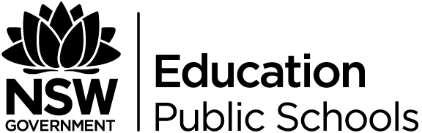 Text:   “Universe Within” http://universewithin.nfb.ca/mobile/index.htmlDirector: Katerina CizekWhat does the director mean in her opening statement, “Never in history have we humans been so networked and migratory, yet so segregated within our own cities and apartment buildings.” It may be useful to look up the meaning of the words “networked”, “migratory” and “segregated” before you begin.What is the intended purpose for this text? Whose purpose is this? The director or a combination of people?Who was involved in the creation of this text? What is the effect of having multiple contributors on a text?How did their team conduct research before beginning their project? Outline the steps involved.What did the team learn from their research? Do you think this process was important? Why/Why not?What is the director’s tone in this statements? What words or phrases create this tone?The director uses personal pronouns and inclusive language, such as “I” and “You”. What is the effect of using this language?Evaluate the effectiveness of the Director’s Statement, in conveying the purpose, production and audience of the text.